  KHIDWAI ENGLISH SCHOOL 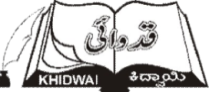           1st std  EVS Notes                  	                                         Lesson:2                               Plants around us          ____________________________________________________I Match the following:-1)Rose                 Green. (4)2)Neem               Fruit.   (3)3)Mango              Tree.   (2)4)Leaves             Flower (1)II Fill in the blanks:-1)Banyan is a ________.(tree/shrub) Ans: tree2)Weak plants are called _______(herbs/root) Ans: herbs3)The trees have _______ branches. (No/many) Ans: manyIII Write true or false:-1)Herbs are weak plants.                      (True)2)All the leaves are green in colour.      (False)3)Shrubs live for many years.                  (True)IV Write the missing letters:-1)Pl _ ant.      (Ans :- a)2)Fl __ wer.   (Ans:- o)3)Tr _ _.        (Ans :- e e)4)Fr _it.        (Ans :- u)V Circle the odd one out:-1)Tiger, Lion, Ant, Deer.   (Ans:- Ant)2)Parrot, Sparrow, Crow, Elephant. (Ans :- Elephant)3) Apple, Potato, Banana, Mango.   (Ans :- Potato)4) Tomato, Onion, Brinjal, Grapes. (Ans :- Grapes)___